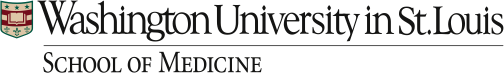 Diabetes Research Center (DRC)Washington University FacultyMembership ApplicationInstructions1.	Read the Washington University DRC Membership Guidelines, available by clicking here.2.	Complete the application form.3.	Return Application, NIH biosketch, and Other Support page electronically to:	Karen MuehlhauserProgram ManagerDiabetes Research CenterWashington University School of Medicinekmuehlha@wustl.eduDate of Submission:	(mm/dd/yy)      Research InterestsSelect as many as apply:Area	Metabolic Regulation		Islet Biology/Immunology		Prevention/Control		Complications	Category	Basic		Translational		Clinical		Population/Community-Based	Please provide a one-paragraph description of your diabetes/metabolism-related research (less than 250 words):Other Memberships Select all that apply:Digestive Diseases Research Core Center (DDRCC)	Nutrition Obesity Research Center (NORC)	Clinical Translational Science Award (CTSA)	Center for Diabetes Translational Research	SupportPlease list your Current Support. Please add additional rows to table as necessary. Please list your Pending Support. Please add additional rows to table as necessary.DRC CollaborationList DRC members with whom you collaborate. For a complete listing of our membership, please click here. Please add additional rows to table as necessary.Projected Core UseWhat is your planned use of DRC Biomedical Cores? Indicate all that apply and estimate your annual use and for which of your grants use of the Core is relevant. Details regarding core services offered are available by clicking here.In which of the following DRC programs do you plan to participate?   Pilot and Feasibility (click here for a detailed description of the program) Enrichment Program (seminar series, click here for schedules)SubmissionPlease return this completed form with your current NIH biosketch (Rev. 09/17) in Word format and Other Support Page in Word format, electronically to Karen Muehlhauser at kmuehlha@wustl.edu.  Please be sure the Personal Statement section of your biosketch indicates how your work relates to diabetes and metabolism.Thank you.Clay F. Semenkovich, M.D.Director, Diabetes Research CenterWashington University School of MedicineLast Name:First Name:Middle Initial:Degree:Academic Title:Department:Division:Institution:Address:E-Mail:Telephone:Short Name for PubMed Search:Admin Assistant:Admin Asst E-mail:Admin Asst Tel:Sponsor NameAward NumberTitleStart DateEnd DateAnnual Direct Costs1-2 sentences describing goals  and relation to diabetes/metabolism, if anySponsor NameAward NumberTitleStart DateEnd DateAnnual Direct Costs1-2 sentences describing goals  and relation to diabetes/metabolism, if anyLast NameFirst NameAnnual Usage EstimateApplicable Grant NumberCell and Tissue Imaging Core ServicesCell and Tissue Imaging Core ServicesCell and Tissue Imaging Core ServicesFluorescence/bright-field microscopySlide scanning microscopyConfocal microscopy (fixed and live)TIRF microscopy (invested platform with incubation)Two-photon microscopy (inverted – live cell)Super-resolution microscopy (SIM/STORM)Transmission EM (TEM)Scanning EM (SEM)3-D EM using Focused Ion Beam (FIB-SEM)EM sample PreparationX-ray microscopyCyro EMTechnical specialist timeTrainingDiabetes Models Phenotyping Core ServicesDiabetes Models Phenotyping Core ServicesDiabetes Models Phenotyping Core ServicesBiochemical serum analysisGlucose and/or insulin tolerance testingBody composition determinationMetabolic rate by indirect calorimetryBlood pressure determinationAnalysis of atherosclerosis in miceBiochemical tissue analysisTraining for breeding and genotypingProvision of diabetes models (Akita, NOD, db/db, high fat diet)In vivo spectral imagingMetabolic Tissue Function Core ServicesMetabolic Tissue Function Core ServicesMetabolic Tissue Function Core ServicesRodent islet isolationProcurement of human primary isletsSupply of beta-cell linesGeneration of iPSCs Islet secretion assays (static and perifusion)Islet morphometryMetabolic rate determinations (Seahorse)Tissue analyses for endoplasmic reticulum stressTissue analyses for oxidative stressMetabolomics Core ServicesMetabolomics Core ServicesMetabolomics Core ServicesTargeted metabolomic analyses (GC/MS or LC-MS/MS)Broad metabolomic survey(LC-MS/MS)Structural analysis and identificationValidated assay developmentQualitative flux analysesTraining/education in mass spectrometry, sample preparation, or interpretation of spectraTransgenic and ES Core ServicesTransgenic and ES Core ServicesTransgenic and ES Core ServicesComplex vector and gene editing design and constructionMouse embryonic stem cell manipulationsMicroinjection of DNA into single-celled mouse embryos for conventional transgenicInjection of modified ES cells into blastocyst or 8-cell stage embryos for KO/KIMicroinjection of nucleic acids into single celled embryos for CRISPR/Cas9 or TALENsAssisted reproduction  (in vitro fertilization, ovary transplant)Rederivation/importation of mice/sperm from outside institutionTransient expression of CRE or FLP recombinase in single-cell embryosTranslational Diagnostics Core ServicesCore diabetes hormones human (c-peptide, insulin, pancreatic polypeptide, glucagon) Core diabetes hormones, mouse/rat (insulin)Core diabetes metabolites (glucose, glycated hemoglobin)Adipokines (leptin, adiponectin, IL-6, MCP-1, TNFalpha)Lipids (apolipoprotein A1 [apoA1], apolipoprotein B [apoB], total cholesterol, low density lipoprotein cholesterol [LDL], high density lipoprotein cholesterol [HDL], lipoprotein (a) [Lp(a)], triglycerides, free fatty acid [FFA])Blood chemistry (BMP, CMP CBC, lactate, beta-hydroxybutyrate)Urine chemistry (BUN, creatinine, microalbumin)Custom service (RIA, ELISA)Special pricing for specialized test send out